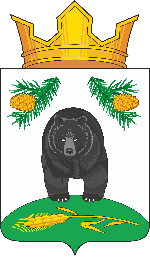 АДМИНИСТРАЦИЯ НОВОКРИВОШЕИНСКОГО СЕЛЬСКОГО ПОСЕЛЕНИЯПОСТАНОВЛЕНИЕ28.03.2022     № 24Об утверждении Порядка предоставления субсидии ресурсоснабжающим организациям на компенсацию сверхнормативных расходов и выпадающих доходов на 2022 год (возмещение затрат)	В соответствии со статьей 78 Бюджетного кодекса Российской Федерации, постановлением Правительства Российской Федерации от 18 сентября 2020 № 1492 «Об общих требованиях к нормативным правовым актам, муниципальным правовым актам, регулирующим предоставление субсидий, в том числе грантов в форме субсидий, юридическим лицам, индивидуальным предпринимателям, а также физическим лицам – производителям товаров, работ услуг, и о признании утратившими силу некоторых актов Правительства Российской Федерации и отдельных положений некоторых актов Правительства Российской Федерации»ПОСТАНОВЛЯЮ:1. Утвердить прилагаемый к настоящему постановлению Порядок предоставлениясубсидииресурсоснабжающим организациям на компенсацию сверхнормативных расходов и выпадающих доходов на 2022 год (возмещение затрат).2. Утвердить состав комиссии по предоставлению субсидии на компенсацию сверхнормативных расходов и выпадающих доходов на 2022 год (возмещение затрат) согласно приложению 2 к настоящему постановлению.3. Настоящее постановление опубликовать в печатном издании Сборнике нормативных правовых актов Новокривошеинского сельского поселения и разместить на официальном сайте Новокривошеинского сельского поселения в информационно-телекоммуникационной сети Интернет.4. Настоящее постановление вступает в силу с даты его подписания.5. Контроль за исполнением настоящего постановления возложить на Главу Администрации Новокривошеинского сельского поселения.Глава Новокривошеинского сельского поселения             А.О. СаяпинИсп.   Н.П. Стреха8(38251) 4-74-33.Приложение 1УТВЕРЖДЕНОпостановлением Администрации Новокривошеинского сельскогопоселенияот28.03.2022 № 24Порядокпредоставления субсидииресурсоснабжающим организациям на компенсацию сверхнормативных расходов и выпадающих доходов на 2022 год (возмещение затрат)1. Общие положения о предоставлении субсидииНастоящий Порядок предоставления субсидии ресурсоснабжающим организациям на компенсацию сверхнормативных расходов и выпадающих доходов на 2021 год (возмещение затрат) (далее – Порядок) разработан в соответствии со статьей 78 Бюджетного кодекса Российской Федерации, постановлением Правительства Российской Федерации от 18.09.2020 № 1492 «Об общих требованиях к нормативным правовым актам, муниципальным правовым актам, регулирующим предоставление субсидий, в том числе грантов в форме субсидий, юридическим лицам, индивидуальным предпринимателям, а также физическим лицам - производителям товаров, работ, услуг, и о признании утратившими силу некоторых актов Правительства Российской Федерации и отдельных положений некоторых актов Правительства Российской Федерации», и регулирует правила предоставления из бюджета муниципального образования Новокривошеинского сельское поселениесубсидии на компенсацию сверхнормативных расходов и выпадающих доходов на 2022 год (возмещение затрат) (далее – Субсидия). 2. Цель предоставления Субсидии – компенсация сверхнормативных расходов и выпадающих доходов ресурсоснабжающих организаций (расходы на топливо, превышающие экономически обоснованные нормативные расходы (далее - сверхнормативные расходы на топливо), осуществляемых и (или) осуществлявшихся ресурсоснабжающейорганизацией за 3 года, предшествующих текущему финансовому году, либо в течение срока осуществления деятельности, если он составляет менее чем 3 года.3. Категория получателей Субсидии - юридические лица - ресурсоснабжающие организации, осуществляющие деятельность в течение периода длительностью не менее полного календарного года и эксплуатирующих теплоисточники, использующие в качестве топлива уголь или древесную щепу, и/или осуществляющих деятельность в течение периода длительностью не менее полного календарного года и эксплуатирующих теплоисточники, использующие в качестве топлива природный газ, осуществляющих деятельность на территории муниципального образования Новокривошеинского сельское поселение в сфере теплоснабжения, отражающих в бухгалтерском учете сверхнормативные расходы на топливо и наличие на территории муниципального образования Новокривошеинское сельское поселение ресурсоснабжающих организаций, сети теплоснабжения которых, используемые для предоставления услуг теплоснабжения населению, находятся в собственности муниципального образования (далее – ресурсоснабжающая организация).4. Сведения о субсидии размещаются на едином портале бюджетной системы Российской Федерации в информационно-телекоммуникационной сети Интернет (далее – единый портал) при наличии технической возможности, а также на официальном сайте Новокривошеинского сельского поселения в информационно-телекоммуникационной сети интернет (далее – официальный сайт).5. Исполнительно-распорядительный орган Новокривошеинского сельского поселения - Администрация Новокривошеинского сельского поселения является главным распорядителем бюджетных средств, осуществляющим предоставление субсидий на территории Новокривошеинского сельского поселения (далее Администрация), до которой, в соответствии с бюджетным законодательством Российской Федерации, как до получателя бюджетных средств, доведены в установленном порядке лимиты бюджетных обязательств на предоставление субсидий на соответствующий финансовый год и плановый период (далее - главный распорядитель бюджетных средств).2. Условия и порядок предоставления субсидии6.Для рассмотрения вопроса о предоставлении Субсидии ресурсоснабжающая организация предоставляет в Администрацию Новокривошеинского сельского поселения(Далее Администрация) лично или почтовой связью следующие документы:Письменное заявление (Приложение 1 к настоящему Порядку), подписанное руководителем ресурсоснабжающей организации на получение Субсидии с указанием следующей информации:- наименование ресурсоснабжающей организации;- место нахождения и адрес ресурсоснабжающей организации;- банковские реквизиты;- контактный номер телефона (при его наличии);- размер испрашиваемой суммы Субсидии.Заявление заверяется (скрепляется) печатью ресурсоснабжающей организации (при наличии печати);копии учредительных документов;документы, подтверждающие соответствие ресурсоснабжающей организации на дату подачи в Администрацию заявления, критериям, указанным в подпункте 2 пункта 14настоящего Порядка:а) заявление, подписанное руководителем ресурсоснабжающей организации и заверенное печатью (при наличии), содержащее сведения:- об отсутствии у ресурсоснабжающей организации неисполненной обязанности по уплате налогов, сборов, страховых взносов, пеней, штрафов, процентов, подлежащих уплате в соответствии с законодательством Российской Федерации о налогах и сборах;- об отсутствии у ресурсоснабжающей организации просроченной задолженности по возврату в бюджет муниципального образования Новокривошеинского сельское поселение субсидий, бюджетных инвестиций, предоставленных в том числе в соответствии с иными правовыми актами, а также просроченной (неурегулированной) задолженности по денежным обязательствам перед муниципальным образованием Новокривошеинского сельское поселение;- о том, что Предприятие не находится в процессе реорганизации (за исключением реорганизации в форме присоединения к Предприятию другого юридического лица), ликвидации, в отношении него не введена процедура банкротства, деятельность Предприятия не приостановлена в порядке, предусмотренном законодательством Российской Федерации; - о том, что в реестре дисквалифицированных лиц отсутствуют сведения о дисквалифицированных руководителях, членах коллегиального исполнительного органа, лице, исполняющем функции единоличного исполнительного органа, или главном бухгалтере ресурсоснабжающей организации;- о том, что ресурсоснабжающая организация не является иностранным юридическим лицом, а также российским юридическим лицом, в уставном (складочном) капитале которых доля участия иностранных юридических лиц, местом регистрации которых является государство или территория, включенные в утверждаемый Министерством финансов Российской Федерации перечень государств и территорий, предоставляющих льготный налоговый режим налогообложения и (или) не предусматривающих раскрытия и предоставления информации при проведении финансовых операций (офшорные зоны) в отношении таких юридических лиц, в совокупности превышает 50 процентов;- о том, что ресурсоснабжающая организация не получает средства из бюджета муниципального образования Новокривошеинского сельское поселение в соответствии с иными муниципальными правовыми актами на цели, указанные в пункте 2 настоящего Порядка;б) подписанная руководителем и скрепленная печатью (при наличии печати) справка, содержащая перечень видов деятельности, осуществляемых и (или) осуществлявшихся ресурсоснабжающей организациейв течение 3-х лет, предшествующих текущему финансовому году, либо в течение срока осуществления деятельности, если он составляет менее чем 3 года, а также копии документов, подтверждающих и (или) подтверждавших право на осуществление указанных видов деятельности, если в соответствии с законодательством Российской Федерации для их осуществления требуются и (или) требовались специальные разрешения;в) подписанная руководителем и скрепленная печатью (при наличии печати) справка, содержащая наименование видов товаров, объем товаров, произведенных и (или) реализованных ресурсоснабжающей организациив течение трех лет, предшествующих дате подачи заявления, либо в течение срока осуществления деятельности, если он составляет менее чем три года, с указанием кодов видов продукции;г) бухгалтерский баланс ресурсоснабжающей организации по состоянию на последнюю отчетную дату, предшествующую дате подачи заявления, либо, если ресурсоснабжающей организациине представляет в налоговые органы бухгалтерский баланс, иная предусмотренная законодательством Российской Федерации о налогах и сборах документация;д) подписанная руководителем и скрепленная печатью (при наличии печати) справка, содержащая перечень лиц, входящих в одну группу лиц с ресурсоснабжающей организацией, с указанием основания для вхождения таких лиц в эту группу;4) документы, в том числе обосновывающие размер потребности на компенсацию сверхнормативных затрат, предусмотренные Порядком предоставления и распределения субсидий из областного бюджета на компенсацию местным бюджетам сверхнормативных расходов и выпадающих доходов ресурсоснабжающих организаций, утвержденным постановлением Администрации Томской области от 26.09.2019 № 339а(в редакции постановления Администрации Томской области от 30.11.2021 №475а «О внесении  изменений в постановление Администрации Томской области от 26.09.2019 №339а):4.1) копия приказа (ов) об утверждении учетной политики организации;4.2) бухгалтерские регистры (оборотно-сальдовые ведомости, анализ счетов по субконто, карточки счетов), подтверждающие обоснование фактических расходов по счетам затрат по регулируемому виду деятельности «теплоснабжение», в разрезе статей затрат или номенклатуры счетов затрат: оборотно-сальдовые ведомости (в разрезе субсчетов), в том числе:- 20 «Основное производство» по виду деятельности «теплоснабжение» (в разбивке по каждому установленному тарифу);- 60 «Расчеты с поставщиками и подрядчиками»;- 90 «Продажи»:себестоимость по виду деятельности «теплоснабжение» (в разбивке по каждому установленному тарифу);выручка по виду деятельности «теплоснабжение» (в разбивке по каждому установленному тарифу);- 10 «Материалы» (в части сведений о топливе в разбивке по каждому теплоисточнику и по каждому виду топлива);4.3) реестр выставленных счетов за тепловую энергию на каждый год расчета с указанием объемов в Гкал и стоимости, с разбивкой по теплоисточникам;4.4) справка о фактическом объеме отпуска тепловой энергии в тепловую сеть с коллекторов каждого теплоисточника, эксплуатируемого ресурсоснабжающей организацией;4.5) копии договоров поставки, транспортировки природного газа (аренды и технического обслуживания газопровода), угля, древесной щепы, используемых на котельных для производства тепловой энергии, с приложением копий дополнительных соглашений, протоколов согласования цены;4.6) реестр счетов-фактур по топливу (природный газ, уголь, древесная щепа) и копии счетов-фактур, указанных в таком реестре;4.7) акты списания топлива в производство тепловой энергии;4.8) сертификаты качества основного топлива по котельным или иные документы, подтверждающие калорийность топлива (в разрезе каждой поставки топлива), используемого на котельных для производства тепловой энергии.7. Поступившие в Администрацию документы ресурсоснабжающей организации регистрируются в сроки, установленные Стандартом делопроизводства в администрации Новокривошеинского сельского поселения (далее – Стандарт делопроизводства).Администрация в срок не более 10 рабочих дней со дня регистрации заявления ресурсоснабжающей организации осуществляет проверку представленных документов, необходимых для получения Субсидии, в том числе проводит проверку достоверности указанных в заявлении сведений путем анализа официальной общедоступной информации о деятельности государственных органов, судов (арбитражных судов), размещаемой в сети «Интернет».8. Администрация в сроки, указанные в абзаце втором пункта 7 настоящего Порядка рассматривает документы, указанные в пункте 6 настоящего Порядка, устанавливает факт соответствия (несоответствия) документов, указанных в пункте 6 настоящего Порядка, и предоставленных ресурсоснабжающей организацией требованиям, предусмотренным настоящим Порядком, достоверности или недостоверности информации, содержащейся в документах, представленных ресурсоснабжающей организацией, и принимает одно из следующих решений:1) решение о предоставлении субсидии и об определении объема субсидии с учетом требований, указанных в пункте 8 настоящего Порядка, в форме муниципального правового акта в срок не более 35 рабочих дней со дня принятия решения Комиссией по вопросу предоставления субсидии на компенсацию сверхнормативных расходов и выпадающих доходов на 2021 год (возмещение затрат) (далее - Комиссия) - в случае установления факта соответствия ресурсоснабжающей организации и представленных документов требованиям настоящего Порядка и при отсутствии иных оснований для отказа в предоставлении субсидий, предусмотренных подпунктом 2 настоящего пункта;2) решение об отказе в предоставлении субсидии в форме информационного письма Администрации в срок не более 10 рабочих дней со дня принятия решения Комиссией при наличии хотя бы одного из следующих оснований:а) несоответствие представленных ресурсоснабжающей организацией документов требованиям, определенным пунктом 6 настоящего Порядка, или непредставление (представление не в полном объеме) указанных документов;б) установление факта недостоверности представленной ресурсоснабжающей организацией информации;в) несоответствие ресурсоснабжающей организации требованиям, определенныхпунктом 14 настоящего Порядка.Решения Комиссии по вопросам предоставления Субсидии в 2022 году носят рекомендательный характер.9. Решения Администрацииоформляются в форме муниципального правового акта.10. Одно из решений Администрации, указанных в пункте 8 настоящего Порядка, доводится до сведения ресурсоснабжающей организации в течение 3 рабочих дней со дня его принятия путем направления в адрес ресурсоснабжающей организации копии решения почтовым отправлением с уведомлением о вручении или при выражении ресурсоснабжающей организации в заявлении соответствующего волеизъявления путем вручения копии решения под роспись уполномоченному представителю ресурсоснабжающей организации. Уведомление ресурсоснабжающей организации о необходимости получения копии решения производится по телефону, указанному в заявлении, в течение 1 рабочего дня со дня принятия решения. В случае отсутствия в заявлении контактного номера телефона ресурсоснабжающей организации или в случае невозможности связаться с ресурсоснабжающей организацией по контактному номеру телефона в указанный срок копия решения направляется ресурсоснабжающей организации посредством почтового отправления с уведомлением о вручении в течение 3 рабочих дней со дня принятия решения.В случае принятия решения об отказе в предоставлении Субсидии и при выражении ресурсоснабжающей организации в заявлении соответствующего волеизъявления вместе с копией решения об отказе в предоставлении Субсидии ресурсоснабжающей организации возвращаются представленные ею документы, предусмотренные подпунктами 2 - 4  пункта 6 настоящего Порядка.Допускается повторное обращение ресурсоснабжающей организации после вынесения решения об отказе в предоставлении Субсидии при условии устранения ресурсоснабжающей организации обстоятельств, указанных в подпункте 2 пункта 8 настоящего Порядка, послуживших основанием для принятия указанного решения. Повторное обращение ресурсоснабжающей организации осуществляется в соответствии с пунктом 6 настоящего Порядка.11. Размер сверхнормативных расходов определяется в соответствии с формулами 3, 4 и 5 Порядка предоставления и распределения субсидий из областного бюджета на компенсацию местным бюджетам сверхнормативных расходов и выпадающих доходов ресурсоснабжающих организаций, утвержденным постановлением Администрации Томской области от 26.09.2019 № 339а «Об утверждении государственной программы «Улучшение инвестиционного климата и развитие экспорта Томской области» (приложение № 3 к подпрограмме 3 «Баланс экономических интересов потребителей и поставщиков на регулируемых рынках товаров и услуг»). Объем субсидии не может превышатьразмер бюджетных ассигнований, предусмотренных в бюджете муниципального образования Новокривошеинское сельское поселение на 2022 год и плановый период 2022-2023 годов на соответствующие цели;Источником получения Субсидии являются средства бюджета муниципального образования Новокривошеинское сельское поселение, в том числе полученные муниципальным образованием Новокривошеинское сельское поселение в установленном действующим законодательством порядке из областного бюджета в форме субсидий из областного бюджета на компенсацию местным бюджетам сверхнормативных расходов и выпадающих доходов ресурсоснабжающих организаций.12. В случае принятия Администрацией решения о предоставлении Субсидии и об определении объема СубсидииАдминистрация в срок не более 5 рабочих дней со дня принятия такого решения заключает с ресурсоснабжающей организациейсоглашение о предоставлении Субсидии.В соглашение о предоставлении Субсидии в обязательном порядке включаются условия предоставления Субсидии, предусмотренные пунктом 14 настоящего Порядка, условия о согласовании новых условий соглашения или о расторжении соглашения по причиненедостижениясогласия по новым условиям в случае уменьшения Администрации ранее доведенных лимитов бюджетных обязательств, приводящего к невозможности предоставления Субсидии в размере, определенном в соглашении о предоставлении Субсидии, условия и порядок заключения дополнительного соглашения к договору о предоставлении Субсидии,  дополнительного соглашения о расторжении соглашения о предоставлении Субсидии.13. Направления затрат, на возмещение которых предоставляется Субсидия, указаны в пункте 2 настоящего Порядка.14.Субсидия в соответствии с настоящим Порядком предоставляется ресурсоснабжающей организацией при соблюдении следующих условий:1) цель запрашиваемой Субсидии соответствует уставным целям и виду деятельности ресурсоснабжающей организации;2) ресурсоснабжающая организация должна документально подтвердить соответствие на дату регистрации в Администрации заявления, следующим требованиям: - об отсутствии неисполненной обязанности по уплате налогов, сборов, страховых взносов, пеней, штрафов, процентов, подлежащих уплате в соответствии с законодательством Российской Федерации о налогах и сборах;- об отсутствии у ресурсоснабжающей организации просроченной задолженности по возврату в бюджет муниципального образования Новокривошеинское сельское поселение субсидий, бюджетных инвестиций, предоставленных в том числе в соответствии с иными правовыми актами, а также иной просроченной (неурегулированной) задолженности по денежным обязательствам перед муниципальным образованием Новокривошеинское сельское поселение;- о том, что Предприятие не находится в процессе реорганизации (за исключением реорганизации в форме присоединения к Предприятию другого юридического лица), ликвидации, в отношении него не введена процедура банкротства, деятельность Предприятия не приостановлена в порядке, предусмотренном законодательством Российской Федерации;- о том, что в реестре дисквалифицированных лиц отсутствуют сведения о дисквалифицированных руководителей, членах коллегиального исполнительного органа, лице, исполняющем функции единоличного исполнительного органа, или главном бухгалтере ресурсоснабжающей организации;- о том, что ресурсоснабжающая организация не является иностранным юридическим лицом, а также российским юридическим лицом, в уставном (складочном) капитале которых доля участия иностранных юридических лиц, местом регистрации которых является государство или территория, включенные в утверждаемый Министерством финансов Российской Федерации перечень государств и территорий, предоставляющих льготный налоговый режим налогообложения и (или) не предусматривающих раскрытия и предоставления информации при проведении финансовых операций (офшорные зоны), в совокупности превышает 50 процентов;- о том, что ресурсоснабжающая организация не получает средства из бюджета муниципального образования Новокривошеинское сельское поселение в соответствии с иными муниципальными правовыми актами на цели, указанные в пункте 2 настоящего Порядка.3) обязательным условием предоставления Субсидии, включаемым в соглашение о предоставлении Субсидии, является согласие ресурсоснабжающей организации на осуществление Администрацией и органами муниципального финансового контроля в пределах имеющихся полномочий и в порядке, установленном действующим законодательством, муниципальными правовыми актами муниципального образования Новокривошеинское сельское поселение и соглашением о предоставлении Субсидии, проверок соблюдения ими условий, целей и порядка предоставления Субсидии;4) согласие на заключение ресурсоснабжающей организацией соглашения о предоставлении Субсидии с Администрацией;5) предоставление ресурсоснабжающей организацией документов, указанных в пункте 6 настоящего Порядка, в полном объеме и соответствующих требованиям настоящего Порядка.Порядок и сроки возврата субсидии в бюджет муниципального образования Новокривошеинское сельское поселение в случае нарушения условий ее предоставления указанных в пункте 19 настоящего Порядка.15. Перечисление средств Субсидии на расчетный или корреспондентский счет, открытый ресурсоснабжающей организацией в учреждениях Центрального банка Российской Федерации или кредитных организациях, осуществляется Администрацией в срок не позднее 10-го рабочего дня, следующего за днем принятия решения о предоставлении Субсидии и об определении объема Субсидии.16.Результатом предоставления субсидии является частичная компенсация сверхнормативных расходов и выпадающих доходов ресурсоснабжающих организаций (на топливо)в рамках государственной программы «Улучшение инвестиционного климата и развитие экспорта Томской области» (подпрограмма 3 «Баланс экономических интересов потребителей и поставщиков на регулируемых рынках товаров и услуг»), утвержденной постановлением Администрации Томской области от 26.09.2019 № 339а(в редакции постановления Администрации Томской области от 30.11.2021 №475а «О внесении  изменений в постановление Администрации Томской области от 26.09.2019 №339а).Показателем, необходимым для достижения результата предоставления Субсидии, является доля убытков теплоснабжающих организаций, компенсированных в рамках государственной программы «Улучшение инвестиционного климата и развитие экспорта Томской области» (подпрограмма 3 «Баланс экономических интересов потребителей и поставщиков на регулируемых рынках товаров и услуг»), утвержденной постановлением Администрации Томской области от 26.09.2019 № 339а(в редакции постановления Администрации Томской области от 30.11.2021 №475а «О внесении  изменений в постановление Администрации Томской области от 26.09.2019 №339а).Значение показателя, необходимого для достижения результата предоставления Субсидии, устанавливается в соглашении о предоставлении Субсидии.Требования к отчетности17. Ресурсоснабжающая организацияв срок не позднее 20-го числа месяца, следующего за отчетным месяцем,предоставляет в Администрацию лично или почтовой связью (по выбору ресурсоснабжающей организации) отчет об осуществлении расходов, источником финансового обеспечения которых является  субсидияпо форме, согласно приложению 2 к Порядку.Уполномоченный орган вправе устанавливать в соглашении о предоставлении субсидии сроки и формы представления ресурсоснабжающей организации дополнительной отчетности.4. Требования об осуществлении контроля (мониторинга) за соблюдением условий, целей и порядка предоставления субсидии и ответственности за их нарушение18. Соблюдение условий, целей и порядка предоставления Субсидии подлежит обязательной проверке Администрацией, а также органами муниципального финансового контроля в пределах имеющихся полномочий и в порядке, установленном действующим законодательством, муниципальными правовыми актами муниципального образования Новокривошеинское сельское поселение и соглашением о предоставлении Субсидии.19. Ресурсоснабжающая организация обязана возвратить средства перечисленной Субсидии:1) в случае нарушения условий, установленных при предоставлении настоящей Субсидии, выявленного по фактам проверок, проведенных Администрацией и уполномоченным органом муниципального финансового контроля, в следующем порядке: а) в течение 20 рабочих дней, следующих за днем получения письменного уведомления Администрации, в части выявленных Администрацией нарушений. Уведомление направляется ресурсоснабжающей организациипочтовым отправлением с уведомлением о вручении в срок не более 10 рабочих дней, следующих за днем выявления Администрацией факта нарушения условий предоставления ресурсоснабжающей организации;б) в сроки, указанные в представлении (предписании) органа муниципального финансового контроля, содержащего требование о возврате средств Субсидии, в части выявленных органом муниципального финансового контроля нарушений. Представление (предписание) направляется ресурсоснабжающей организацией в порядке, установленном действующим законодательством;2) в случае недостижения результата, показателя, необходимого для достижения результата предоставления Субсидииуказанных в пункте 16 настоящего Порядка - в течение 10 рабочих дней со дня получения письменного уведомления Администрации.Уведомление направляется ресурсоснабжающей организации почтовым отправлением с уведомлением о вручении в срок не более 10 рабочих дней, следующих за днем выявления Администрацией факта недостижения результата, показателя, необходимого для достижения результата предоставления Субсидии,указанных в пункте 16 настоящего Порядка;3) если в сроки, указанные в подпунктах 1, 2 пункта 19 настоящего Порядка, ресурсоснабжающая организация не возвратила средства Субсидии на единый счет бюджета муниципального образования Новокривошеинское сельское поселение, бюджетные средства подлежат взысканию Администрацией в судебном порядке. Администрация обращается в суд для взыскания средств Субсидии в течение 10 рабочих дней, следующих за днем, когда Администрации стало известно о неисполнении ресурсоснабжающей организациейобязанности по возврату средств Субсидии.20. Ресурсоснабжающая организация вправе обжаловать решение Администрации в порядке, установленном действующим законодательством Российской Федерации.21. За принятие необоснованных решений должностные лица Администрации несут ответственность в соответствии с действующим законодательством Российской Федерации.Приложение 1к Порядку предоставления субсидии ресурсоснабжающим организациям на компенсацию сверхнормативных расходов и выпадающих доходов на 2022 год (возмещение затрат)ЗАЯВЛЕНИЕ
о предоставлении субсидиина компенсацию сверхнормативных расходов и выпадающих доходов на 2022 год (возмещение затрат)Прошу предоставить субсидию ______________________________________________________________________(наименование юридического лица)в сумме __________ тыс. рублей из бюджета муниципального образования Новокривошеинское сельское поселениев целях компенсации сверхнормативных расходов и выпадающих доходов.1. Полное и (в случае если имеется) сокращенное наименование, в том числе фирменное наименование, заявителя юридического лица______________________________________________________________________Фамилия, имя, отчество (отчество - при наличии) руководителя заявителя______________________________________________________________________Юридический адрес заявителя ___________________________________________________Фактический адрес заявителя ____________________________________________________2. Краткое описание деятельности заявителя ______________________________________________________________________3. ИНН,   ОГРН,   дата   внесения  записи  о  создании  юридического  лица:______________________________________________________________________4.  Банковские реквизиты ______________________________________________________________________5. Контактные телефоны (при наличии): рабочий _________________ сотовый ________________Факс (при наличии):  ___________________________ E-mail (при наличии): _________________________________6. Настоящим заявлением подтверждаю, что юридическое лицо ____________________________________________________________________________________________________________________________________________(полное наименование, ИНН, ОГРН)на дату _________________  соответствует следующим требованиям: 1) отсутствие ресурсоснабжающей организации просроченной задолженности по возврату в бюджет муниципального образования Новокривошеинское сельское поселение субсидий, бюджетных инвестиций, предоставленных в том числе в соответствии с иными правовыми актами, а также просроченной (неурегулированной) задолженности по денежным обязательствам перед муниципальным образованием Новокривошеинское сельское поселение;2) ресурсоснабжающая организация не является иностранным юридическим лицом, а также российским юридическими лицами, в уставном (складочном) капитале которого доля участия иностранных юридических лиц, местом регистрации которых является государство или территория, включенные в утверждаемый Министерством финансов Российской Федерации перечень государств и территорий, предоставляющих льготный налоговый режим налогообложения и (или) не предусматривающих раскрытия и предоставления информации при проведении финансовых операций (офшорные зоны) в отношении таких юридических лиц, в совокупности превышает 50 процентов;3) ресурсоснабжающая организация не находится в процессе реорганизации, ликвидации, в отношении нее не введена процедура банкротства, деятельность ресурсоснабжающей организации не приостановлена в порядке, установленном законодательством Российской Федерации;4) в реестре дисквалифицированных лиц отсутствуют сведения о дисквалифицированных руководителе, членах коллегиального исполнительного органа, лице, исполняющем функции единоличного исполнительного органа, или главном бухгалтере ресурсоснабжающей организации;5) ресурсоснабжающая организация не получает средства из бюджета муниципального образования Новокривошеинское сельское поселение в соответствии с иными муниципальными правовыми актами на цели, указанные в пункте 2 Порядка;7. ресурсоснабжающая организация выражает согласие на заключение соглашения о предоставлении Субсидии с Администрацией Кривошеинского сельского поселения.Настоящим гарантирую, что вся информация, предоставленная в заявлении и приложенных к заявлению документах, достоверна. Последствия предоставления недостоверной информации известны и понятны. В соответствии с пунктом 10 Порядка:1) выражаю волеизъявление на получение одного из решений Администрации, указанных в пункте 8 Порядка, путем направления в адрес ресурсоснабжающей организации копии решения почтовым отправлением с уведомлением о вручении / путем вручения копии решения под роспись уполномоченному представителю ресурсоснабжающей организации (нужное подчеркнуть);2) выражаю волеизъявление на возврат в случае принятия решения об отказе в предоставлении Субсидии вместе с копией решения об отказе в предоставлении Субсидии представленных ресурсоснабжающей организацией, предусмотренныхпредусмотренные подпунктами 2 - 4  пункта 6 настоящего Порядка документов (при отсутствии необходимости – зачеркнуть).  Приложение:1.Руководитель юридического лица ____________/___________________________________/М.П. (при наличии печати)                          (подпись)                  (И.О. Фамилия) (отчество при наличии)«___» __________ 20__ годПриложение 2к Порядку предоставления субсидии ресурсоснабжающим организациям на компенсацию сверхнормативных расходов и выпадающих доходов на 2022 год (возмещение затрат)УТВЕРЖДАЮ:Глава Новокривошеиского сельского поселения______________/___________«_____» ___________ 20___ г.Отчетоб осуществлении расходов, источником финансового обеспечения которых является  субсидия, предоставляемая ресурсоснабжающей организации на компенсацию сверхнормативных расходов и выпадающих доходов на 2021 год (возмещение затрат)по состоянию на ___________ 20__ г.Специалист ________________/____________________/ «__» _________ 20__ г.Приложение 2УТВЕРЖДЕНОпостановлением Администрации Новокривошеинского сельского поселения от 28.03.2022 № 24Состав комиссиипо предоставлению субсидии на компенсацию сверхнормативных расходов и выпадающих доходов на 2022 год№п/пНаименование    расходовОбъем предоставленной субсидии,руб.Объем кассовых выплат, руб.ПримечаниеИтого:             Председатель комиссии:Глава Новокривошеинского сельского поселенияАлексей Олегович СаяпинЧлены комиссии:Управляющий деламиЛюбовь Александровна ГлазачеваСпециалист  ЖКХ, ГО и ЧСНаталья Павловна СтрехаГлавный бухгалтер (секретарь комиссии)Татьяна Андреевна ДубаносПредседатель Совета Новокривошеинского сельского поселенияЕкатерина Васильевна Танькова